Beaver County Sports Hall of Fame Selection ProcessNominations are due on or before October 1 for consideration for the next banquet, and nominations are kept on file for five years. To be eligible for induction, a candidate must have a reasonable connection to Beaver County, the candidate must have made an outstanding contribution to sports or sport-related activities, and 35 years must have elapsed from the candidate's date of birth. Contact 724-561-3226 or jzigerell@gmail.com with questions. Please submit nomination forms to:jzigerell@gmail.com, orJanet Zigerell, Beaver County Sports Hall of Fame, 533 Phillips St, Baden, PA 15005Please provide as much information as possible: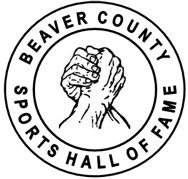 Nomination FormNominee's nameNominee's nameNominee's nameNominee's nameClick or tap here to enter text.  Click or tap here to enter text.  Click or tap here to enter text.  Click or tap here to enter text.  Nominee's phone number                                              Nominee's phone number                                              Nominee's email address   Nominee's email address   Click or tap here to enter text.Click or tap here to enter text.Click or tap here to enter text.Click or tap here to enter text.Nominee's date of birthNominee's date of birthNominee's place of birth Nominee's place of birth Click or tap here to enter text.Click or tap here to enter text.Click or tap here to enter text.Click or tap here to enter text.Nominee's high school(s) and years attendedNominee's high school(s) and years attendedNominee's high school(s) and years attendedNominee's high school(s) and years attendedClick or tap here to enter text.Click or tap here to enter text.Click or tap here to enter text.Click or tap here to enter text.Nominee's college(s) and years attendedNominee's college(s) and years attendedNominee's college(s) and years attendedNominee's college(s) and years attendedClick or tap here to enter text.Click or tap here to enter text.Click or tap here to enter text.Click or tap here to enter text.Nominee's current statusNominee's current statusNominee's current statusNominee's current status☐ Active in sports☐ Retired from sports☐ Retired from sports☐ DeceasedNominee's sport(s) or sports-related activitiesClick or tap here to enter text.  Nominee's contributions to sports or sports-related activitiesPlease describe as much of the nominee's contributions to sports or sports-related activities as possible, including, if applicable, positions, years, and any special awards or recognitionClick or tap here to enter text.Name and contact information of the person making the nominationClick or tap here to enter text.Date submittedClick or tap here to enter text.  